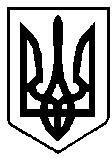 УКРАЇНАРІВНЕНСЬКА ОБЛАСТЬм. ВАРАШР О З П О Р Я Д Ж Е Н Н Яміського голови25 березня 2021 року      						№ 76-рПро план роботи виконавчихорганів Вараської міської ради на квітень 2021 рокуРозглянувши пропозиції подані відділами, управліннями, службами виконавчих органів Вараської міської ради, відповідно до п. 2.4 Регламенту виконавчого комітету міської ради, затвердженого  рішенням  міської ради  від 29.03.2013 №781, керуючись пунктом 20 частини четвертої статті 42 Закону України «Про місцеве самоврядування в Україні»:	1. Затвердити план роботи виконавчих органів Вараської міської ради на квітень 2021 року (додається).	2. Заступникам міського голови, керуючому справами, керівникам структурних підрозділів виконавчих органів міської ради:	2.1. Скоординувати діяльність згідно з розподілом функціональних обов’язків та забезпечити своєчасне виконання заходів, передбачених відповідним планом роботи.	2.2. Інформацію про виконання плану роботи виконавчих органів міської ради за квітень 2021 року подати до 5 травня 2021 року організаційному відділу управління документообігу та організаційної роботи для узагальнення.	3. Контроль за виконанням цього розпорядження покласти на заступників міського голови, керуючого справами відповідно до розподілу функціональних обов’язків.Міський голова					Олександр МЕНЗУЛДодатокдо розпорядження міського голови25 березня 2021року  №76-рП Л А Нроботи виконавчих органів Вараської міської ради на квітень 2021 рокуМасові заходи проходитимуть за окремим планом враховуючи епідемічну ситуацію у Вараській МТГ та Україні в цілому з дотриманням протиепідемічних вимог.Керуючий справами	виконавчого комітету				Сергій ДЕНЕГА 				Зміст  заходуОбґрунтування необхідності здійсненняОбґрунтування необхідності здійсненняОбґрунтування необхідності здійсненняТермінвиконан-няТермінвиконан-няВідповідальнівиконавціВідповідальнівиконавціЗасідання виконавчого комітетуЗасідання виконавчого комітетуЗасідання виконавчого комітетуЗасідання виконавчого комітетуЗасідання виконавчого комітетуЗасідання виконавчого комітетуЗасідання виконавчого комітетуЗасідання виконавчого комітетуПро затвердження заходів з підготовки господарського комплексу на території Вараської міської територіальної громади до роботи в осінньо-зимовий період 2021-2022 рокуОрганізація підготовки господарського комплексу міста до осінньо-зимового періодуОрганізація підготовки господарського комплексу міста до осінньо-зимового періодуОрганізація підготовки господарського комплексу міста до осінньо-зимового періоду2727І.СавченкоІ.СавченкоПро підготовку та проведення конкурсу щодо визначення виконавця надання послуг з вивезення побутових відходів на території Вараської міської територіальної громадиПостанова КМУ від 16.11.2011 №1173Постанова КМУ від 16.11.2011 №1173Постанова КМУ від 16.11.2011 №11732727І.СавченкоІ.СавченкоПро закінчення опалювального періоду 2020-2021 років на території Вараської міської територіальної громадиЗакон України «Про місцеве самоврядування вУкраїні»Закон України «Про місцеве самоврядування вУкраїні»Закон України «Про місцеве самоврядування вУкраїні»2727І.СавченкоІ.СавченкоПро встановлення тарифу на проїзд міський автомобільним транспортомЗакон України «Про місцеве самоврядування вУкраїні»Закон України «Про місцеве самоврядування вУкраїні»Закон України «Про місцеве самоврядування вУкраїні»2727І.БарабухІ.БарабухПро затвердження умов конкурсу з визначення автомобільного перевізника на міському автобусному маршруті загального користування «Собор – Залізнична станція»Закон України «Про місцеве самоврядування вУкраїні»Закон України «Про місцеве самоврядування вУкраїні»Закон України «Про місцеве самоврядування вУкраїні»2727І.БарабухІ.БарабухПитання соціально правового захисту прав дітейЗакон України «Про місцеве самоврядування в Україні»Закон України «Про місцеве самоврядування в Україні»Закон України «Про місцеве самоврядування в Україні»2727А.ІльїнаА.ІльїнаПитання, які будуть розглядатися при заступникахміського головиПитання, які будуть розглядатися при заступникахміського головиПитання, які будуть розглядатися при заступникахміського головиПитання, які будуть розглядатися при заступникахміського головиПитання, які будуть розглядатися при заступникахміського головиПитання, які будуть розглядатися при заступникахміського головиПитання, які будуть розглядатися при заступникахміського головиПитання, які будуть розглядатися при заступникахміського головиАпаратні наради при міському головіАпаратні наради при міському головіРегламент виконавчого комітетуРегламент виконавчого комітетуЩопоне-ділкаЩопоне-ділкаЗаступники міського голови,керуючий справамиЗаступники міського голови,керуючий справамиЗасідання комісії з питань захисту прав дитини при виконавчому комітеті Вараської міської радиЗасідання комісії з питань захисту прав дитини при виконавчому комітеті Вараської міської радиЗУ «Про органи і служби у справах дітей та спеціальні установи для дітей», ЗУ «Про забезпечення організаційно-правових умов соціального захисту дітей-сиріт та дітей, позбавлених батьківського піклування», Порядок провадження органами опіки та піклування діяльності, пов’язаної із захистом прав дитини, затв. пост. КМУ від 24.09.2008 №866ЗУ «Про органи і служби у справах дітей та спеціальні установи для дітей», ЗУ «Про забезпечення організаційно-правових умов соціального захисту дітей-сиріт та дітей, позбавлених батьківського піклування», Порядок провадження органами опіки та піклування діяльності, пов’язаної із захистом прав дитини, затв. пост. КМУ від 24.09.2008 №866Впродовж місяцяВпродовж місяцяМ.ВолинецьА.ІльїнаВ.ШпакМ.ВолинецьА.ІльїнаВ.ШпакПродовження додаткаПродовження додаткаПродовження додаткаПродовження додаткаПродовження додаткаПродовження додаткаПродовження додаткаПродовження додаткаЗасідання міської тимчасової комісії з питань погашення заборгованості із заробітної плати (грошового забез-печення), пенсій, стипендій та інших соціальних виплат та дотримання норм законодавства в частині мінімальної заробітної плати, легалізації виплати заробітної плати та зайнятості населенняЗасідання міської тимчасової комісії з питань погашення заборгованості із заробітної плати (грошового забез-печення), пенсій, стипендій та інших соціальних виплат та дотримання норм законодавства в частині мінімальної заробітної плати, легалізації виплати заробітної плати та зайнятості населенняРішення виконавчого комітету від 04.07.2017 №100 (зі змінами)Рішення виконавчого комітету від 04.07.2017 №100 (зі змінами)За окремим графікомЗа окремим графікомМ.Волинець В.ТацюкО.ШевчукМ.Волинець В.ТацюкО.ШевчукЗасідання комісії з питань призначення державної соціальної допомоги малозабезпеченим сім’ям, житлових субсидій населенню  та надання пільг особам, які мають на це правоЗасідання комісії з питань призначення державної соціальної допомоги малозабезпеченим сім’ям, житлових субсидій населенню  та надання пільг особам, які мають на це правоПостанова КМУ від 24.02.2003 №250, рішення виконавчого комітету від 03.03.2016 №34 (зі змінами)Постанова КМУ від 24.02.2003 №250, рішення виконавчого комітету від 03.03.2016 №34 (зі змінами)По мірі надходже-ння заявПо мірі надходже-ння заявМ.Волинець Р.ТурукГ.ОшуркоМ.Волинець Р.ТурукГ.ОшуркоЗасідання комісії з питань техногенно-екологічної безпеки та надзвичайних ситуацій м.ВарашЗасідання комісії з питань техногенно-екологічної безпеки та надзвичайних ситуацій м.ВарашРішення виконавчого комітету від 21.12.2020 №298Рішення виконавчого комітету від 21.12.2020 №298ЗапотребоюЗапотребоюО.МензулІ.МізюкО.МензулІ.МізюкЗасідання тимчасової протиепідемічної комісії з питань запобіганню занесенню та поширенню на території м.Вараш та с.Заболоття гострої респіраторної хвороби, спричиненої корона вірусом 2019-nCoVЗасідання тимчасової протиепідемічної комісії з питань запобіганню занесенню та поширенню на території м.Вараш та с.Заболоття гострої респіраторної хвороби, спричиненої корона вірусом 2019-nCoVРозпорядження міського голови від 16.03.2020 №75-рРозпорядження міського голови від 16.03.2020 №75-рЗа потребоюЗа потребоюЗаступник міського голови, І.МізюкВ.Гавришке-вичЗаступник міського голови, І.МізюкВ.Гавришке-вичЗасідання комісії з питань призначення (відновлення) соціальних виплат внутрішньо переміщеним особамЗасідання комісії з питань призначення (відновлення) соціальних виплат внутрішньо переміщеним особамПостанова КМУ від 08.07.2016 №365, рішення виконавчого комітету від 08.07.2016 №142 (зі змінами) Постанова КМУ від 08.07.2016 №365, рішення виконавчого комітету від 08.07.2016 №142 (зі змінами) ВпродовжмісяцяВпродовжмісяцяМ.Волинець Г.ОшуркоМ.Волинець Г.ОшуркоЗасідання комісії з питань нагородження виконавчого комітетуЗасідання комісії з питань нагородження виконавчого комітетуРозпорядження міського голови від 22.10.2018 №317-р зі змінамиРозпорядження міського голови від 22.10.2018 №317-р зі змінамиЗа потребоюЗа потребоюС.ДенегаО.ТарадюкС.ДенегаО.ТарадюкЗасідання адміністративної комісії при виконавчому комітеті міської радиЗасідання адміністративної комісії при виконавчому комітеті міської радиРішення виконавчого комітету від 03.03.2016 №53 (зі змінами)Рішення виконавчого комітету від 03.03.2016 №53 (зі змінами)За наявно-сті мате-ріалів, що підля-гають розглядуЗа наявно-сті мате-ріалів, що підля-гають розглядуС.ДенегаЮ.ХазовС.ДенегаЮ.ХазовЗасідання опікунської ради з питань забезпечення прав повнолітніх осіб, які потребують опіки (піклування)Засідання опікунської ради з питань забезпечення прав повнолітніх осіб, які потребують опіки (піклування)Рішення виконавчого комітету від 03.03.2016 №33 (зі змінами)Рішення виконавчого комітету від 03.03.2016 №33 (зі змінами)По мірі надходження заявПо мірі надходження заявМ.Волинець М.ХоміцькаМ.Волинець М.ХоміцькаЗасідання постійно діючої комісії з питань розгляду звернень громадянЗасідання постійно діючої комісії з питань розгляду звернень громадянРішення виконавчого комітету від 28.02.2019 №4 (зі змінами)Рішення виконавчого комітету від 28.02.2019 №4 (зі змінами)ПостійноПостійноО.МензулС.ДенегаІ.ГерукО.МензулС.ДенегаІ.ГерукПродовження додаткаПродовження додаткаПродовження додаткаПродовження додаткаПродовження додаткаПродовження додаткаПродовження додаткаПродовження додаткаКонтроль за виконанням документів органів владивищого рівня та виконавчого комітетуКонтроль за виконанням документів органів владивищого рівня та виконавчого комітетуКонтроль за виконанням документів органів владивищого рівня та виконавчого комітетуКонтроль за виконанням документів органів владивищого рівня та виконавчого комітетуКонтроль за виконанням документів органів владивищого рівня та виконавчого комітетуКонтроль за виконанням документів органів владивищого рівня та виконавчого комітетуКонтроль за виконанням документів органів владивищого рівня та виконавчого комітетуКонтроль за виконанням документів органів владивищого рівня та виконавчого комітетуРішення виконкому від 04.07.2017 № 100 «Про міську тимчасову комісію з питань погашення заборгованості із заробітної плати(грошового забезпечення), пенсій, інших соціальних виплат та дотримання норм законодавства в частині мінімальної заробітної плати, легалізації виплати заробітної плати та зайнятості населення»Рішення виконкому від 04.07.2017 № 100 «Про міську тимчасову комісію з питань погашення заборгованості із заробітної плати(грошового забезпечення), пенсій, інших соціальних виплат та дотримання норм законодавства в частині мінімальної заробітної плати, легалізації виплати заробітної плати та зайнятості населення»Контроль за виконанням рішення виконавчого комітетуКонтроль за виконанням рішення виконавчого комітету11Р. ТурукР. ТурукРішення виконкому від 28.01.2016 № 11 «Про організацію роботи із забезпечення соціальної адаптації демобілізованих осіб»Рішення виконкому від 28.01.2016 № 11 «Про організацію роботи із забезпечення соціальної адаптації демобілізованих осіб»Контроль за виконанням рішення виконавчого комітетуКонтроль за виконанням рішення виконавчого комітету11Р. ТурукР. ТурукРозпорядження міського голови  від 01.06.2018 № 160-р «Про забезпечення виконання рішення Вараської міської ради від 30.03.2018 № 1046»Розпорядження міського голови  від 01.06.2018 № 160-р «Про забезпечення виконання рішення Вараської міської ради від 30.03.2018 № 1046»Контроль за виконанням розпорядження міського голови Контроль за виконанням розпорядження міського голови 11Р. ЛутайР. ЛутайРозпорядження  голови ОДА від 26.01.2018 № 43 “Про затвердження обласного плану заходів на 2018-2029 роки із запровадження Концепції реалізації державної політики у сфері реформування загальної середньої освіти «Нова українська школа»Розпорядження  голови ОДА від 26.01.2018 № 43 “Про затвердження обласного плану заходів на 2018-2029 роки із запровадження Концепції реалізації державної політики у сфері реформування загальної середньої освіти «Нова українська школа»Контроль за виконанням розпорядження  голови облдержадміністраціїКонтроль за виконанням розпорядження  голови облдержадміністрації11О. КореньО. КореньРозпорядження  голови ОДА  від 10.04.2020 № 227  “Про план заходів на 2020 рік з реалізації в Рівненській області Стратегії подолання бідності»Розпорядження  голови ОДА  від 10.04.2020 № 227  “Про план заходів на 2020 рік з реалізації в Рівненській області Стратегії подолання бідності»Контроль за виконанням розпорядження голови облдержадміністрації Контроль за виконанням розпорядження голови облдержадміністрації 11Р. ТурукР. ТурукРозпорядження голови ОДА  від 22.02.2017 № 111 “Про обласний план заходів щодо забезпечення додержання прав осіб з інвалідністю»Розпорядження голови ОДА  від 22.02.2017 № 111 “Про обласний план заходів щодо забезпечення додержання прав осіб з інвалідністю»Контроль за виконанням розпорядження  голови облдержадміністраціїКонтроль за виконанням розпорядження  голови облдержадміністрації11Р. ТурукР. ТурукРозпорядження голови ОДА від 25.07.2016 № 437 “Про затвердження комплексного плану заходів щодо санітарної охорони території області від занесення та розповсюдження карантинних інфекцій на 2016-2020 роки»Розпорядження голови ОДА від 25.07.2016 № 437 “Про затвердження комплексного плану заходів щодо санітарної охорони території області від занесення та розповсюдження карантинних інфекцій на 2016-2020 роки»Контроль за виконанням розпорядження голови облдержадміністраціїКонтроль за виконанням розпорядження голови облдержадміністрації      1      1І. МізюкІ. МізюкРозпорядження голови ОДА від 04.12.2008 № 521 «Про постанову Кабінету Міністрів України від 24 вересня 2008 року № 858 “Про затвердження Класифікатора звернень громадян»Розпорядження голови ОДА від 04.12.2008 № 521 «Про постанову Кабінету Міністрів України від 24 вересня 2008 року № 858 “Про затвердження Класифікатора звернень громадян»Контроль за виконанням розпорядження голови облдержадміністраціїКонтроль за виконанням розпорядження голови облдержадміністрації33І. ГерукІ. ГерукРозпорядження  міського голови    від 19.05.2017 № 186-р «Про  забезпечення контролю за виконанням договорів оренди земельних ділянок»Розпорядження  міського голови    від 19.05.2017 № 186-р «Про  забезпечення контролю за виконанням договорів оренди земельних ділянок»Контроль за виконанням розпорядження    міського голови Контроль за виконанням розпорядження    міського голови 55В. ТацюкВ. ТацюкПродовження додаткаПродовження додаткаПродовження додаткаПродовження додаткаПродовження додаткаПродовження додаткаПродовження додаткаПродовження додаткаРозпорядження  голови ОДА від 01.04.2013 № 166 «Про нову редакцію заходів щодо виконання Указу Президента України від 07 лютого 2008 року № 109/2008»Розпорядження  голови ОДА від 01.04.2013 № 166 «Про нову редакцію заходів щодо виконання Указу Президента України від 07 лютого 2008 року № 109/2008»Контроль за виконанням розпорядження   голови облдержадміністраціїКонтроль за виконанням розпорядження   голови облдержадміністрації55І. ГерукІ. ГерукРозпорядження  голови ОДА від 08.09.2017 № 512 «Про організацію надання шефської допомоги військовим частинам Збройних Сил України та Національній гвардії України»Розпорядження  голови ОДА від 08.09.2017 № 512 «Про організацію надання шефської допомоги військовим частинам Збройних Сил України та Національній гвардії України»Контроль за виконанням розпорядження   голови  облдержадміністраціїКонтроль за виконанням розпорядження   голови  облдержадміністрації55І. КачинськаІ. КачинськаРозпорядження голови ОДА    від 21.02.2019 № 156 «Про Обласну комплексну програму соціальної підтримки учасників АТО та осіб, які брали участь у здійсненні заходів із забезпечення національної безпеки і оборони, відсічі і стримування збройної агресії Російської Федерації в Донецькій та Луганській областях»Розпорядження голови ОДА    від 21.02.2019 № 156 «Про Обласну комплексну програму соціальної підтримки учасників АТО та осіб, які брали участь у здійсненні заходів із забезпечення національної безпеки і оборони, відсічі і стримування збройної агресії Російської Федерації в Донецькій та Луганській областях»Контроль за виконанням розпорядження   голови облдержадміністраціїКонтроль за виконанням розпорядження   голови облдержадміністрації55Р. ТурукР. ТурукРозпорядження  голови ОДА від  27.02.2014 № 77 «Про проведення щорічної акції «За чисте довкілля» в області та дня благоустрою територій населених пунктів»Розпорядження  голови ОДА від  27.02.2014 № 77 «Про проведення щорічної акції «За чисте довкілля» в області та дня благоустрою територій населених пунктів»Контроль за виконанням   розпорядження  голови облдержадміністраціїКонтроль за виконанням   розпорядження  голови облдержадміністрації      5      5В.Прокопо-вичВ.Прокопо-вичРозпорядження  голови ОДА  від 06.05.2019 № 423 «Про Обласну програму поліпшення стану безпеки, гігієни праці та виробничого середовища на 2019-2023 роки”Розпорядження  голови ОДА  від 06.05.2019 № 423 «Про Обласну програму поліпшення стану безпеки, гігієни праці та виробничого середовища на 2019-2023 роки”Контроль за виконанням розпорядження     голови облдержадміністраціїКонтроль за виконанням розпорядження     голови облдержадміністрації      5      5Р.ТурукР.ТурукРозпорядження  голови ОДА від 28.01.2019 № 53 «Про утворення міжвідомчої робочої групи з питань функціонування ринку нафтопродуктів в області»Розпорядження  голови ОДА від 28.01.2019 № 53 «Про утворення міжвідомчої робочої групи з питань функціонування ринку нафтопродуктів в області»Контроль за виконанням розпорядження   голови облдержадміністраціїКонтроль за виконанням розпорядження   голови облдержадміністрації     5      5 І. БарабухІ. БарабухРозпорядження голови ОДА від   17.03.2017 № 149 «Про Обласну програму створення безперешкодного життєвого середовища для осіб з інвалідністю на 2017-2021 роки»Розпорядження голови ОДА від   17.03.2017 № 149 «Про Обласну програму створення безперешкодного життєвого середовища для осіб з інвалідністю на 2017-2021 роки»Контроль за виконанням розпорядження  голови облдержадміністраціїКонтроль за виконанням розпорядження  голови облдержадміністрації       5       5Н.Колесін-ськаН.Колесін-ськаРозпорядження голови ОДА від 09.04.2015 № 175 «Про організацію роботи з надання населенню житлових субсидій за удосконаленим порядком»Розпорядження голови ОДА від 09.04.2015 № 175 «Про організацію роботи з надання населенню житлових субсидій за удосконаленим порядком»Контроль за виконанням розпорядження    голови облдержадміністраціїКонтроль за виконанням розпорядження    голови облдержадміністрації      5      5Р. ТурукР. ТурукПродовження додаткаПродовження додаткаПродовження додаткаПродовження додаткаПродовження додаткаПродовження додаткаПродовження додаткаПродовження додаткаРозпорядження  голови ОДА  від 28.03.2017 № 171 «Про обласну тимчасову комісію з питань погашення заборгованості із заробітної плати(грошового забезпечення), пенсій, стипендій та інших соціальних виплат, забезпечення реалізації рішень, спрямованих на підвищення рівня оплати праці, дотримання норм законодавства в частині мінімальної заробітної плати, легалізації виплати заробітної плати та зайнятості населення»Розпорядження  голови ОДА  від 28.03.2017 № 171 «Про обласну тимчасову комісію з питань погашення заборгованості із заробітної плати(грошового забезпечення), пенсій, стипендій та інших соціальних виплат, забезпечення реалізації рішень, спрямованих на підвищення рівня оплати праці, дотримання норм законодавства в частині мінімальної заробітної плати, легалізації виплати заробітної плати та зайнятості населення»Контроль за виконанням розпорядження   голови облдержадміністраціїКонтроль за виконанням розпорядження   голови облдержадміністрації      5      5Р. ТурукР. ТурукРозпорядження  голови ОДА  від 02.06.2015 № 281 «Про облік платників та сплату акцизного податку з роздрібного продажу підакцизних товарів»Розпорядження  голови ОДА  від 02.06.2015 № 281 «Про облік платників та сплату акцизного податку з роздрібного продажу підакцизних товарів»Контроль за виконанням розпорядження  голови облдержадміністраціїКонтроль за виконанням розпорядження  голови облдержадміністрації      5      5В. ТацюкВ. ТацюкРозпорядження  голови ОДА  від 27.03.2015 № 139 «Про організацію роботи із забезпечення соціальної адаптації демобілізованих»Розпорядження  голови ОДА  від 27.03.2015 № 139 «Про організацію роботи із забезпечення соціальної адаптації демобілізованих»Контроль за виконанням розпорядження   голови облдержадміністраціїКонтроль за виконанням розпорядження   голови облдержадміністрації      10      10Р. ТурукР. ТурукРозпорядження голови  ОДА від 07.04.2020 № 219 «Про посилення контролю за раціональним використанням бюджетних коштів, передбачених для закупівлі електричної енергії та природного газу»Розпорядження голови  ОДА від 07.04.2020 № 219 «Про посилення контролю за раціональним використанням бюджетних коштів, передбачених для закупівлі електричної енергії та природного газу»Контроль за виконанням розпорядження  голови облдержадміністраціїКонтроль за виконанням розпорядження  голови облдержадміністрації      10      10І. БарабухІ. БарабухРозпорядження голови ОДА від 08.10.2020 № 625 «Про підсумки огляду готовності населених пунктів області до осінньо-зимового періоду 2020-2021 року та початок опалювального сезону»Розпорядження голови ОДА від 08.10.2020 № 625 «Про підсумки огляду готовності населених пунктів області до осінньо-зимового періоду 2020-2021 року та початок опалювального сезону»Контроль за виконанням розпорядження  голови облдержадміністраціїКонтроль за виконанням розпорядження  голови облдержадміністрації      10      10І. СавченкоІ. СавченкоРозпорядження голови ОДА від 25.04.2018 № 266 «Про Програму зайнятості населення Рівненської області на 2018-2022 роки”Розпорядження голови ОДА від 25.04.2018 № 266 «Про Програму зайнятості населення Рівненської області на 2018-2022 роки”Контроль за виконанням розпорядження  голови облдержадміністраціїКонтроль за виконанням розпорядження  голови облдержадміністрації      10      10Р. ТурукЛ.СамохінаР. ТурукЛ.СамохінаРозпорядження голови ОДА від 11.12.2020 № 755 «Про функціональне навчання керівного складу та фахівців, діяльність яких пов’язана з організацією і здійсненням заходів з питань цивільного захисту, у навчально-методичному центрі цивільного захисту та безпеки життєдіяльності Рівненської області у 2021 році»Розпорядження голови ОДА від 11.12.2020 № 755 «Про функціональне навчання керівного складу та фахівців, діяльність яких пов’язана з організацією і здійсненням заходів з питань цивільного захисту, у навчально-методичному центрі цивільного захисту та безпеки життєдіяльності Рівненської області у 2021 році»Контроль за виконанням розпорядження   голови облдержадміністраціїКонтроль за виконанням розпорядження   голови облдержадміністрації      10      10І. МізюкІ. МізюкРозпорядження голови ОДА від 14.12.2020 № 761 «Про Програму розвитку малого і середнього підприємництва у Рівненській області на 2021-2023 роки»Розпорядження голови ОДА від 14.12.2020 № 761 «Про Програму розвитку малого і середнього підприємництва у Рівненській області на 2021-2023 роки»Контроль за виконанням розпорядження   голови облдержадміністраціїКонтроль за виконанням розпорядження   голови облдержадміністрації      10      10І. БарабухІ. БарабухПродовження додаткаПродовження додаткаПродовження додаткаПродовження додаткаПродовження додаткаПродовження додаткаПродовження додаткаПродовження додаткаРозпорядження голови ОДА від 13.03.2018 № 166 «Про Комплексну програму енергоефективності Рівненської області на 2018-2025 роки»Розпорядження голови ОДА від 13.03.2018 № 166 «Про Комплексну програму енергоефективності Рівненської області на 2018-2025 роки»Контроль за виконанням розпорядження голови облдержадміністраціїКонтроль за виконанням розпорядження голови облдержадміністрації      10      10І. БарабухІ. БарабухРозпорядження голови ОДА від 13.03.2019 № 207 «Про Програму розвитку дорожнього господарства Рівненської області на 2019-2022 роки»Розпорядження голови ОДА від 13.03.2019 № 207 «Про Програму розвитку дорожнього господарства Рівненської області на 2019-2022 роки»Контроль за виконанням розпорядження голови облдержадміністраціїКонтроль за виконанням розпорядження голови облдержадміністрації      10      10Н.Колесін-ськаН.Колесін-ськаРозпорядження голови ОДА від 24.01.2017 № 24 «Про обласну програму охорони навколишнього природного середовища на 2017-2021 роки»Розпорядження голови ОДА від 24.01.2017 № 24 «Про обласну програму охорони навколишнього природного середовища на 2017-2021 роки»Контроль за виконанням розпорядження голови облдержадміністраціїКонтроль за виконанням розпорядження голови облдержадміністрації      10      10В.Прокопо-вичВ.Прокопо-вичРозпорядження голови ОДА від 18.09.2020 № 547 «Про виділення робочої сили та транспортних засобів для боротьби зі сніговими заметами на залізниці у зимовий період 2020-2021 року»Розпорядження голови ОДА від 18.09.2020 № 547 «Про виділення робочої сили та транспортних засобів для боротьби зі сніговими заметами на залізниці у зимовий період 2020-2021 року»Контроль за виконанням розпорядження голови облдержадміністраціїКонтроль за виконанням розпорядження голови облдержадміністрації      15      15І. СавченкоІ. СавченкоРозпорядження голови ОДА від 15.01.2007 № 5 «Про діяльність комісій з контролю за станом спортивних споруд та інших спеціально відведених місць для проведення спортивних та культурно-видовищних заходів»Розпорядження голови ОДА від 15.01.2007 № 5 «Про діяльність комісій з контролю за станом спортивних споруд та інших спеціально відведених місць для проведення спортивних та культурно-видовищних заходів»Контроль за виконанням розпорядження голови облдержадміністраціїКонтроль за виконанням розпорядження голови облдержадміністрації      15      15А. ШкабураА. ШкабураРозпорядження голови ОДА від 01.02.2021 №  62 «Про затвердження плану заходів із відзначення 150-річчя з дня народження Лесі Українки в Рівненській області у 2021 році»Розпорядження голови ОДА від 01.02.2021 №  62 «Про затвердження плану заходів із відзначення 150-річчя з дня народження Лесі Українки в Рівненській області у 2021 році»Контроль за виконанням розпорядження голови облдержадміністраціїКонтроль за виконанням розпорядження голови облдержадміністрації      15      15І. ЧаборайІ. ЧаборайРозпорядження   голови  ОДА від 12.11.2019 № 937 «Про затвердження плану заходів з готовності в між епідемічний період та реагування під час епідемічного підйому захворюваності на грип та гострі респіраторні вірусні інфекції в Рівненській області на 2019-2024 роки»Розпорядження   голови  ОДА від 12.11.2019 № 937 «Про затвердження плану заходів з готовності в між епідемічний період та реагування під час епідемічного підйому захворюваності на грип та гострі респіраторні вірусні інфекції в Рівненській області на 2019-2024 роки»Контроль за виконанням розпорядження   голови облдержадміністраціїКонтроль за виконанням розпорядження   голови облдержадміністрації      20      20І. МізюкІ. МізюкРозпорядження  голови ОДА від 10.11.2020 № 684 «Про сприяння комплектуванню Збройних Сил України військовослужбовцями військової служби за контрактом»Розпорядження  голови ОДА від 10.11.2020 № 684 «Про сприяння комплектуванню Збройних Сил України військовослужбовцями військової служби за контрактом»Контроль за виконанням розпорядження  голови облдержадміністраціїКонтроль за виконанням розпорядження  голови облдержадміністрації2020І. КачинськаІ. КачинськаРозпорядження голови ОДА  від 02.11.2015 № 652 «Про затвердження заходів щодо забезпечення громадян, які страждають на рідкісні захворювання, лікарськими засобами та відповідними харчовими продуктами для спеціального дієтичного споживання»Розпорядження голови ОДА  від 02.11.2015 № 652 «Про затвердження заходів щодо забезпечення громадян, які страждають на рідкісні захворювання, лікарськими засобами та відповідними харчовими продуктами для спеціального дієтичного споживання»Контроль за виконанням розпорядження  голови облдержадміністраціїКонтроль за виконанням розпорядження  голови облдержадміністрації2020І. БарабухІ. БарабухПродовження додаткаПродовження додаткаПродовження додаткаПродовження додаткаПродовження додаткаПродовження додаткаПродовження додаткаПродовження додаткаРозпорядження  голови ОДА  від 16.12.2020 № 769 «Про Програму розвитку інвестиційної діяльності в рівненській області на 2021-2023 роки»Розпорядження  голови ОДА  від 16.12.2020 № 769 «Про Програму розвитку інвестиційної діяльності в рівненській області на 2021-2023 роки»Контроль за виконанням розпорядження   голови облдержадміністраціїКонтроль за виконанням розпорядження   голови облдержадміністрації3030І. БарабухІ. БарабухПроведення перевірок, надання практичної допомоги структурними підрозділамиПроведення перевірок, надання практичної допомоги структурними підрозділамиПроведення перевірок, надання практичної допомоги структурними підрозділамиПроведення перевірок, надання практичної допомоги структурними підрозділамиПроведення перевірок, надання практичної допомоги структурними підрозділамиПроведення перевірок, надання практичної допомоги структурними підрозділамиПроведення перевірок, надання практичної допомоги структурними підрозділамиПроведення перевірок, надання практичної допомоги структурними підрозділамиПроведення аналізу по сплаті за оренду приміщеньПроведення аналізу по сплаті за оренду приміщеньПоложення про відділ майна комунальної власності містаПоложення про відділ майна комунальної власності міста1-131-13О.КолбунО.КолбунНарахування плати згідно договорів на право тимчасового користування місцем за розміщення об’єктів зовнішньої рекламиНарахування плати згідно договорів на право тимчасового користування місцем за розміщення об’єктів зовнішньої рекламиПоложення про відділ майна комунальної власності  містаПоложення про відділ майна комунальної власності  міста1-131-13Н.МацюкН.МацюкКонтроль щодо державної реєстрації речових прав на нерухоме майно та їх обтяжень; юридичних осіб та  фізичних осіб-підприємців; з питань реєстрації/зняття з реєстрації місця проживання фізичних осібКонтроль щодо державної реєстрації речових прав на нерухоме майно та їх обтяжень; юридичних осіб та  фізичних осіб-підприємців; з питань реєстрації/зняття з реєстрації місця проживання фізичних осібФункціональні повноваження реєстраційного відділуФункціональні повноваження реєстраційного відділу06,13,20,2706,13,20,27Л.АнтонюкО.Герасим-чукЛ.АнтонюкО.Герасим-чукЗдійснення контролю щодо проведення навчання СОН, СОТ на підприємствах, установах та організаціях містаЗдійснення контролю щодо проведення навчання СОН, СОТ на підприємствах, установах та організаціях містаДоручення першого заступника голови ОДА від 24.11.2017 №160/01-61/17Доручення першого заступника голови ОДА від 24.11.2017 №160/01-61/17Згідно плану-графіку проведен-няЗгідно плану-графіку проведен-няІ.МізюкВ.Гавришке-вичІ.МізюкВ.Гавришке-вичКонтроль за своєчасністю виплат заробітної плати, проведення розрахунків за електроносії, оптимізацією витрат по використанню бюджетних коштівКонтроль за своєчасністю виплат заробітної плати, проведення розрахунків за електроносії, оптимізацією витрат по використанню бюджетних коштівРозпорядження КМУ від 01.03.2014 №156-р, розпорядження міського голови від 27.11.2018 №364-рРозпорядження КМУ від 01.03.2014 №156-р, розпорядження міського голови від 27.11.2018 №364-рВпродовж місяцяВпродовж місяцяПрацівники фінансового управлінняПрацівники фінансового управлінняПідготовка матеріалів для містобудівного кадастру, будівельних паспортів забудовникам, паспортів прив’язки тимчасових споруд, по адресації об’єктівПідготовка матеріалів для містобудівного кадастру, будівельних паспортів забудовникам, паспортів прив’язки тимчасових споруд, по адресації об’єктівФункціональні повноваження управління містобуду-вання, архітектури та капітального будівниц-тваФункціональні повноваження управління містобуду-вання, архітектури та капітального будівниц-тваВпродовж місяцяВпродовж місяцяН.Колесін-ськаН.Колесін-ськаОбстеження об’єктів та складання кошторисної документації  по яких будуть здійснюватись роботи за рахунок бюджетних коштів Обстеження об’єктів та складання кошторисної документації  по яких будуть здійснюватись роботи за рахунок бюджетних коштів Функціональні повноваження управління містобуду-вання, архітектури та капітального будівниц-тваФункціональні повноваження управління містобуду-вання, архітектури та капітального будівниц-тваВпродовжмісяцяВпродовжмісяцяА.КатрукР.ПешкоА.КатрукР.ПешкоКонтроль за формуванням списків щодо набору дітей та електронної реєстрації в закладах дошкільної освітиКонтроль за формуванням списків щодо набору дітей та електронної реєстрації в закладах дошкільної освітиПлан роботи управління освіти План роботи управління освіти Впродовж місяцяВпродовж місяцяІ.ШамаІ.ШамаПродовження додаткаПродовження додаткаПродовження додаткаПродовження додаткаПродовження додаткаПродовження додаткаПродовження додаткаПродовження додаткаПроведення аналізу: виконання доходної та видаткової частин бюджету Вараської МТГ по загальному і спеціальному фондах за березень 2021 рік; пропозицій головних розпорядників бюджетних коштів щодо уточнення бюджету Вараської МТГ на 2021 рік, перевірка проєктів кошторисів головних розпорядників бюджетних коштів, моніторинг та оцінка ефективності виконання бюджетних програм на 2020 рікПроведення аналізу: виконання доходної та видаткової частин бюджету Вараської МТГ по загальному і спеціальному фондах за березень 2021 рік; пропозицій головних розпорядників бюджетних коштів щодо уточнення бюджету Вараської МТГ на 2021 рік, перевірка проєктів кошторисів головних розпорядників бюджетних коштів, моніторинг та оцінка ефективності виконання бюджетних програм на 2020 рікБюджетний кодекс УкраїниБюджетний кодекс УкраїниВпродовжмісяцяВпродовжмісяцяПрацівники фінансового управлінняПрацівники фінансового управлінняАналіз повноти та достовірності інформації про пільговиків, що обліковуються в ЄДАРПАналіз повноти та достовірності інформації про пільговиків, що обліковуються в ЄДАРППостанова КМУ від 29.01.2003 №117Постанова КМУ від 29.01.2003 №117Впродовж місяцяВпродовж місяцяО.ЄленінаН.СерховецьО.ЄленінаН.СерховецьТехнічний супровід засідань міської ради, виконавчого комітету, постійних депутатських комісій,  нарадТехнічний супровід засідань міської ради, виконавчого комітету, постійних депутатських комісій,  нарадПоложення про відділ програмно-комп’ютерного забезпеченняПоложення про відділ програмно-комп’ютерного забезпеченняВпродовж місяцяВпродовж місяцяІ.КущикВ.ЛапинінО.ЖуковськаІ.КущикВ.ЛапинінО.ЖуковськаНадання методичних рекомендацій відповідальним за діловодство та архівні підрозділи з питань архівної справи та діловодстваНадання методичних рекомендацій відповідальним за діловодство та архівні підрозділи з питань архівної справи та діловодстваРічний план роботи архівного відділуРічний план роботи архівного відділуВпродовжмісяцяВпродовжмісяцяН.ЯрутаО.БабичН.ЯрутаО.БабичКонтроль щодо очищення об’єктів від побутових відходів, організація роботи з виявлення та обліку безхазяйних відходів на території міста, встановлення їх власників та вжиття заходів щодо їх ліквідаціїКонтроль щодо очищення об’єктів від побутових відходів, організація роботи з виявлення та обліку безхазяйних відходів на території міста, встановлення їх власників та вжиття заходів щодо їх ліквідаціїФункціональні повноваження відділу муніципальної поліціїФункціональні повноваження відділу муніципальної поліціїВпродовж місяцяВпродовж місяцяВ.Прокопо-вичА.РибачикА.СкібчикВ.Прокопо-вичА.РибачикА.СкібчикВидача посвідчень: багатодітної сім’ї; дітей з багатодітної сім’ї; довідок багатодітним сім’ям  про те, що сім’я має статус багатодітної родини та продовження термінів дії посвідченьВидача посвідчень: багатодітної сім’ї; дітей з багатодітної сім’ї; довідок багатодітним сім’ям  про те, що сім’я має статус багатодітної родини та продовження термінів дії посвідченьПостанова КМУ від 23.12.2015 №1099,Постанова КМУ від 02.03.2021 №209Постанова КМУ від 23.12.2015 №1099,Постанова КМУ від 02.03.2021 №209ВпродовжмісяцяВпродовжмісяцяН.ШвецьН.ШвецьРейди-перевірки по місцях збору неповнолітніх, схильних до скоєння правопорушеньРейди-перевірки по місцях збору неповнолітніх, схильних до скоєння правопорушеньФункціональні повноваження  відділівФункціональні повноваження  відділівВпродовж місяцяВпродовж місяцяН.СупронюкСпеціалісти служби у справах дітей,ВМЦССН.СупронюкСпеціалісти служби у справах дітей,ВМЦССПеревірка на наявність договорів довічного утримання в отримувачів послуг територіального центруПеревірка на наявність договорів довічного утримання в отримувачів послуг територіального центруПостанова КМУ  від 29.12.2009 №1417 Постанова КМУ  від 29.12.2009 №1417 По мірі надходження запитівПо мірі надходження запитівМ.ХоміцькаМ.ХоміцькаКонтроль за цільовим використанням державної допомоги при народженні дитиниКонтроль за цільовим використанням державної допомоги при народженні дитиниПостанова КМУ від 27.12.2001 №1751, Постанова КМУ від 30.10.2014 №623Постанова КМУ від 27.12.2001 №1751, Постанова КМУ від 30.10.2014 №623Впродовж місяцяВпродовж місяцяСпеціалісти ВМЦСССпеціалісти ВМЦССПродовження додаткаПродовження додаткаПродовження додаткаПродовження додаткаПродовження додаткаПродовження додаткаПродовження додаткаПродовження додаткаОбстеження території міста щодо  озеленення, санітарного очищення міста КП «Благоустрій» та проведення рейдів щодо додержання підприємствами, організаціями і громадянами  законодавства у сфері благоустрою, озеленення, стихійної торгівлі Обстеження території міста щодо  озеленення, санітарного очищення міста КП «Благоустрій» та проведення рейдів щодо додержання підприємствами, організаціями і громадянами  законодавства у сфері благоустрою, озеленення, стихійної торгівлі Функціональні повноваження відділу муніципальної поліціїФункціональні повноваження відділу муніципальної поліціїВпродовж місяцяВпродовж місяцяВ.Прокопо-вичА.РибачикА.СкібчикВ.Прокопо-вичА.РибачикА.СкібчикПроведення перевірок закладів торгівлі і громадського харчування, які реалізують населенню алкогольні напої та тютюнові вироби в місцях масового відпочинку дітейПроведення перевірок закладів торгівлі і громадського харчування, які реалізують населенню алкогольні напої та тютюнові вироби в місцях масового відпочинку дітейЗУ „Про охорону дитинства”, спільний графік проведення рейдів-перевірокЗУ „Про охорону дитинства”, спільний графік проведення рейдів-перевірокПостійноПостійноА.ІльїнаО.СамохінаВ.ШпакА.ІльїнаО.СамохінаВ.ШпакЗабезпечення своєчасного розгляду звернень громадян та надання консультацій суб’єктам звернень щодо процедури надання адміністративних послугЗабезпечення своєчасного розгляду звернень громадян та надання консультацій суб’єктам звернень щодо процедури надання адміністративних послугФункціональні повноваження відділу «ЦНАП»Функціональні повноваження відділу «ЦНАП»ПостійноПостійноПрацівники відділу «ЦНАП»Працівники відділу «ЦНАП»Забезпечення візуального та автоматизованого контролю повноти і коректності персональних даних Державного реєстру виборцівЗабезпечення візуального та автоматизованого контролю повноти і коректності персональних даних Державного реєстру виборцівПостанова ЦВК від 11.03.2009 №14Постанова ЦВК від 11.03.2009 №14ПостійноПостійноО.ДанілкоІ.ШульгаО.ДанілкоІ.ШульгаНадання юридичної допомоги структурним підрозділам виконавчого комітету, постійним комісіям Вараської міської ради, консультацій громадянам міста з питань діяльності органів місцевого самоврядуванняНадання юридичної допомоги структурним підрозділам виконавчого комітету, постійним комісіям Вараської міської ради, консультацій громадянам міста з питань діяльності органів місцевого самоврядуванняПоложення про юридичний відділПоложення про юридичний відділПостійноПостійноПрацівники юридичного відділуПрацівники юридичного відділуПроведення обстеження матеріально-побутових умов проживання сімей, у яких виховуються діти-сироти, діти, позбавлені батьківського піклування, діти, усиновлені діти,  які перебувають в складних життєвих обставинах; вжиття заходів щодо їх  соціально-правового захистуПроведення обстеження матеріально-побутових умов проживання сімей, у яких виховуються діти-сироти, діти, позбавлені батьківського піклування, діти, усиновлені діти,  які перебувають в складних життєвих обставинах; вжиття заходів щодо їх  соціально-правового захистуЗУ «Про органи і служби у справах дітей та спеціальні установи для дітей», ЗУ «Про забезпечення організа-ційно-правових умов соцзахисту дітей-сиріт та дітей, позбавлених батьківського піклува-ння»ЗУ «Про органи і служби у справах дітей та спеціальні установи для дітей», ЗУ «Про забезпечення організа-ційно-правових умов соцзахисту дітей-сиріт та дітей, позбавлених батьківського піклува-ння»ПостійноПостійноА.ІльїнаВ.ШпакО.СамохінаС.КречикА.ІльїнаВ.ШпакО.СамохінаС.КречикПеревірка та погодження проєктів землеустроюПеревірка та погодження проєктів землеустроюФункціональні обов’язкиФункціональні обов’язкиПостійно Постійно Н.ГоловачН.Колесін-ськаН.ГоловачН.Колесін-ськаВивчення умов проживання та потреби одиноких пенсіонерів, осіб з інвалідністю, багатодітних сімей, малозабезпечених жителів містаВивчення умов проживання та потреби одиноких пенсіонерів, осіб з інвалідністю, багатодітних сімей, малозабезпечених жителів містаПоложення про територіальний центрПоложення про територіальний центрПостійноПостійноО.ПечончикІ.БасюкО.ПечончикІ.БасюкПроведення моніторингу та оцінки якості соціальних послугПроведення моніторингу та оцінки якості соціальних послугНаказ Міністерства соціальної політики України від 27.12.2013 №904Наказ Міністерства соціальної політики України від 27.12.2013 №904Постійно Постійно Н.ЛевковаН.ЛевковаПродовження додаткаПродовження додаткаПродовження додаткаПродовження додаткаПродовження додаткаПродовження додаткаПродовження додаткаПродовження додаткаНадання практичної допомоги представникам підприємств, організацій, установ різних форм власності при розробці та укладанні колективних договорівНадання практичної допомоги представникам підприємств, організацій, установ різних форм власності при розробці та укладанні колективних договорівПоложення про УПСЗНПоложення про УПСЗНВпродовж місяцяВпродовж місяцяА.КніовецьА.КніовецьНаради, семінари, навчанняНаради, семінари, навчанняНаради, семінари, навчанняНаради, семінари, навчанняНаради, семінари, навчанняНаради, семінари, навчанняНаради, семінари, навчанняНаради, семінари, навчанняОнлайн-тренінг із теми «Використання цифрових інструментів у роботі вчителя фізики»Онлайн-тренінг із теми «Використання цифрових інструментів у роботі вчителя фізики»План роботи управління освітиПлан роботи управління освіти0101Т.МарчукТ.МарчукІнформаційно-методична нарада з питань вдосконалення фахової майстерності, компетентності спеціалістів Центру в організації заходів комплексної реабілітаціїІнформаційно-методична нарада з питань вдосконалення фахової майстерності, компетентності спеціалістів Центру в організації заходів комплексної реабілітаціїПлан роботи управління праці та соціального захисту населенняПлан роботи управління праці та соціального захисту населення0707Н.Федінчик, методист Центру реабілітаціїН.Федінчик, методист Центру реабілітаціїЗасідання дискусійної студії: «Психолого-педагогічна та клінічна характеристика інвалідизуючих та супутніх їм станів і захворювань»Засідання дискусійної студії: «Психолого-педагогічна та клінічна характеристика інвалідизуючих та супутніх їм станів і захворювань»План роботи управління праці та соціального захисту населенняПлан роботи управління праці та соціального захисту населення1414М.КовальчукО.Дмитре-ненкоМ.КовальчукО.Дмитре-ненкоОнлайн-засідання «Клубу турботливих батьків»Онлайн-засідання «Клубу турботливих батьків»План роботи управління праці та соціального захисту населенняПлан роботи управління праці та соціального захисту населення1515Л.РоманчукЛ.РоманчукСемінар-практикум «Формування сенсорної бази оволодіння артикуляцією та мовленням дітьми з інвалідністю»Семінар-практикум «Формування сенсорної бази оволодіння артикуляцією та мовленням дітьми з інвалідністю»План роботи управління праці та соціального захисту населенняПлан роботи управління праці та соціального захисту населення2121Л.МирончукК.СаворонаЛ.МирончукК.СаворонаОнлайн-нарада для учителів математики з теми «Особливості проведення державної підсумкової атестації з математики в 2020-2021 навчальному році»Онлайн-нарада для учителів математики з теми «Особливості проведення державної підсумкової атестації з математики в 2020-2021 навчальному році»План роботи управління освітиПлан роботи управління освіти3030Т.МарчукТ.МарчукНарада щодо розробки, впровадження та застосування постійно діючих процедур, заснованих на принципах Системи управління безпечністю харчових продуктів (НАССР)Нарада щодо розробки, впровадження та застосування постійно діючих процедур, заснованих на принципах Системи управління безпечністю харчових продуктів (НАССР)План роботи управління освіти План роботи управління освіти Впродовж місяцяВпродовж місяцяІ.Шама,керівники закладів дошкільної освітиІ.Шама,керівники закладів дошкільної освітиВоркшоп «Використання та можливості інтерактивної дошки» (вчителі географії)Воркшоп «Використання та можливості інтерактивної дошки» (вчителі географії)План роботи управління освіти План роботи управління освіти Впродовж місяцяВпродовж місяцяЯ.ГореглядЯ.ГореглядБрейнстромінг «Сучасна педагогічна технологія: творчість чи пізнання» (вчителі християнської етики)Брейнстромінг «Сучасна педагогічна технологія: творчість чи пізнання» (вчителі християнської етики)План роботи управління освіти План роботи управління освіти Впродовж місяцяВпродовж місяця Я.Горегляд Я.ГореглядТворча майстерня вчителя образотворчого мистецтва Л.Катюхи із теми «Творчі завдання на уроках образотворчого мистецтва»Творча майстерня вчителя образотворчого мистецтва Л.Катюхи із теми «Творчі завдання на уроках образотворчого мистецтва»План роботи управління освітиПлан роботи управління освітиВпродовж місяцяВпродовж місяцяЛ.ГрековаЛ.ГрековаТренінг «Ефективність тимбілдінгу в освітньому процесі» (психологи, соціальні педагоги, молоді вчителі)Тренінг «Ефективність тимбілдінгу в освітньому процесі» (психологи, соціальні педагоги, молоді вчителі)План роботи управління освітиПлан роботи управління освітиВпродовж місяцяВпродовж місяцяН.ТарасюкН.ТарасюкОнлан-вебінар «Як працювати з негативними емоціями»Онлан-вебінар «Як працювати з негативними емоціями»План роботи управління освітиПлан роботи управління освітиВпродовж місяцяВпродовж місяцяН.ТарасюкН.ТарасюкПродовження додаткаПродовження додаткаПродовження додаткаПродовження додаткаПродовження додаткаПродовження додаткаПродовження додаткаПродовження додаткаЗасідання робочої групи з координації дій органів виконавчої влади щодо забезпечення податкових та інших надходженьЗасідання робочої групи з координації дій органів виконавчої влади щодо забезпечення податкових та інших надходженьРозпорядження  голови ОДА від 21.12.2012 №761, рішення виконкому від 23.11.2017 №194Розпорядження  голови ОДА від 21.12.2012 №761, рішення виконкому від 23.11.2017 №194За окремим графікомЗа окремим графікомВ.ТацюкВ.ТацюкЗасідання робочої групи з обстеження суб’єктів господарювання, які здійснюють торгівлю підакцизними товарами на території містаЗасідання робочої групи з обстеження суб’єктів господарювання, які здійснюють торгівлю підакцизними товарами на території містаРішення виконавчого комітету від 23.11.2017 №192Рішення виконавчого комітету від 23.11.2017 №192За потребоюЗа потребоюО.ХандучкаІ.БарабухО.ХандучкаІ.БарабухОрганізація навчання з питань підготовки та підвищення кваліфікації керівних кадрів і фахівців міста у сфері цивільного захистуОрганізація навчання з питань підготовки та підвищення кваліфікації керівних кадрів і фахівців міста у сфері цивільного захистуРішення виконавчого комітету від 30.01.2020 №1Рішення виконавчого комітету від 30.01.2020 №1Згідно плану комплек-туванняЗгідно плану комплек-туванняІ.МізюкВ.Гавришке-вичІ.МізюкВ.Гавришке-вичЗасідання комісії з розгляду заяв щодонадання матеріальної допомоги особам з інвалідністю та непрацюючим малозабезпеченим особамЗасідання комісії з розгляду заяв щодонадання матеріальної допомоги особам з інвалідністю та непрацюючим малозабезпеченим особамПостанова КМУ від 12.04.2017 №256, план роботи управління праці та соціального захисту населенняПостанова КМУ від 12.04.2017 №256, план роботи управління праці та соціального захисту населенняВпродовжмісяцяВпродовжмісяцяІ.КолдунТ.ВинникІ.КолдунТ.ВинникКомісія щодо розгляду заяв окремих категорій громадян про виплату грошової компенсації за належні для отримання жилі приміщення Комісія щодо розгляду заяв окремих категорій громадян про виплату грошової компенсації за належні для отримання жилі приміщення Рішення виконавчого комітету від 21.12.2020 №293Рішення виконавчого комітету від 21.12.2020 №293Впродовж місяцяВпродовж місяцяН.ШвецьН.ШвецьЗасідання комісії з розгляду питань, пов’язаних із встановленням статусу учасника війни відповідно до ЗУ «Про статус ветеранів війни, гарантії їх соціального захисту»Засідання комісії з розгляду питань, пов’язаних із встановленням статусу учасника війни відповідно до ЗУ «Про статус ветеранів війни, гарантії їх соціального захисту»Постанова КМУ від 26.04.1996 №458, рішення виконавчого комітету від 28.01.2016 №8Постанова КМУ від 26.04.1996 №458, рішення виконавчого комітету від 28.01.2016 №8За потребоюЗа потребоюР.ТурукТ.ВинникР.ТурукТ.ВинникЗасідання міської спеціальної комісії з питань розрахунків за спожиті енергоносії м.Вараш та с.ЗаболоттяЗасідання міської спеціальної комісії з питань розрахунків за спожиті енергоносії м.Вараш та с.ЗаболоттяРішення виконавчого комітету від 12.04.2019 №75Рішення виконавчого комітету від 12.04.2019 №75За потребоюЗа потребоюС.ДенегаВ. ТацюкІ.СавченкоС.ДенегаВ. ТацюкІ.СавченкоЗасідання комісії з питань розрахунків обсягів компенсації витрат автомобільним транспортом загального користуванняЗасідання комісії з питань розрахунків обсягів компенсації витрат автомобільним транспортом загального користуванняРішення виконавчого комітету від 21.12.2020 №291Рішення виконавчого комітету від 21.12.2020 №291Впродовж місяцяВпродовж місяцяН.ШвецьТ.ПетрикН.ШвецьТ.ПетрикЗасідання координаційної ради з питань безпеки дорожнього рухуЗасідання координаційної ради з питань безпеки дорожнього рухуЗакон України «Про місцеве самоврядування в Україні»Закон України «Про місцеве самоврядування в Україні»Впродовж місяцяВпродовж місяцяГ.Дерев’янчукІ.БарабухГ.Дерев’янчукІ.БарабухЗасідання координаційної  ради з питань розвитку підприємництва при міському головіЗасідання координаційної  ради з питань розвитку підприємництва при міському головіЗакон України «Про місцеве самоврядування в Україні», Розпорядження міського голови 06.01.2021 №1-р Закон України «Про місцеве самоврядування в Україні», Розпорядження міського голови 06.01.2021 №1-р Впродовж місяцяВпродовж місяцяМ.ВолинецьІ.БарабухН.ЗубрецькаМ.ВолинецьІ.БарабухН.ЗубрецькаЗасідання міської координаційної ради з питань протидії туберкульозу та ВІЛ-інфекції/СНІДуЗасідання міської координаційної ради з питань протидії туберкульозу та ВІЛ-інфекції/СНІДуЗакон України «Про місцеве самоврядування в Україні»Закон України «Про місцеве самоврядування в Україні»Впродовж місяцяВпродовж місяцяМ.ВолинецьІ.БарабухІ.ЧеревачМ.ВолинецьІ.БарабухІ.ЧеревачПродовження додаткаПродовження додаткаПродовження додаткаПродовження додаткаПродовження додаткаПродовження додаткаПродовження додаткаПродовження додаткаМасові заходиМасові заходиМасові заходиМасові заходиМасові заходиМасові заходиМасові заходиМасові заходиМузично-розважальна програма                 (онлайн) до Дня гумору «Торба сміху всім на втіху»Музично-розважальна програма                 (онлайн) до Дня гумору «Торба сміху всім на втіху»Музично-розважальна програма                 (онлайн) до Дня гумору «Торба сміху всім на втіху»План роботи відділу культури та туризмуПлан роботи відділу культури та туризму0101Я.ФалькоОрганізація проведення флешмобу «Запали синім» з нагоди Міжнародного дня поширення інформації про проблеми аутизмуОрганізація проведення флешмобу «Запали синім» з нагоди Міжнародного дня поширення інформації про проблеми аутизмуОрганізація проведення флешмобу «Запали синім» з нагоди Міжнародного дня поширення інформації про проблеми аутизмуПлан роботи управління праці та соціального захисту населенняПлан роботи управління праці та соціального захисту населення0202Н.ФедінчикН.Омелюк Організація акції «Зелена планета» з залученням батьків, волонтерів, вихованців до благоустрою території Центру реабілітаціїОрганізація акції «Зелена планета» з залученням батьків, волонтерів, вихованців до благоустрою території Центру реабілітаціїОрганізація акції «Зелена планета» з залученням батьків, волонтерів, вихованців до благоустрою території Центру реабілітаціїПлан роботи управління праці та соціального захисту населенняПлан роботи управління праці та соціального захисту населення0202Н.ФедінчикН.ОмелюкІ.Федорова Турнір з шашок Турнір з шашок Турнір з шашок ВМЦССВМЦСС5-95-9О.КовальчукП.МацюкДо Всесвітнього дня здоров’я акція «Будь здоровий!»До Всесвітнього дня здоров’я акція «Будь здоровий!»До Всесвітнього дня здоров’я акція «Будь здоровий!»План роботи відділу культури та туризмуПлан роботи відділу культури та туризму0707Т.КовальЗаходи до Міжнародного дня визволення в’язнів фашистських концтаборівЗаходи до Міжнародного дня визволення в’язнів фашистських концтаборівЗаходи до Міжнародного дня визволення в’язнів фашистських концтаборівПлан роботи управління освітиПлан роботи управління освіти09-1209-12Керівники закладів освітиПідсумковий міський збір лідерів учнівського самоврядуванняПідсумковий міський збір лідерів учнівського самоврядуванняПідсумковий міський збір лідерів учнівського самоврядуванняПлан роботи управління освітиПлан роботи управління освіти1515Л.МельникТ.МаркевичПрофілактично-виховний захід «Профілактика девіантної поведінки»Профілактично-виховний захід «Профілактика девіантної поведінки»Профілактично-виховний захід «Профілактика девіантної поведінки»План ВМЦ ССПлан ВМЦ СС1616І.СніжкоТренінг «Вплив алкоголю на організм людини»Тренінг «Вплив алкоголю на організм людини»Тренінг «Вплив алкоголю на організм людини»План ВМЦ ССПлан ВМЦ СС2121О.КовальчукЛекція-концерт до 250-річчя з Дня народження Людвіга Ван БетховенаЛекція-концерт до 250-річчя з Дня народження Людвіга Ван БетховенаЛекція-концерт до 250-річчя з Дня народження Людвіга Ван БетховенаПлан роботи відділу культури та туризму План роботи відділу культури та туризму 2222Д.Лук’яноваТематично-розважальна програма «Свято весни, свято краси»Тематично-розважальна програма «Свято весни, свято краси»Тематично-розважальна програма «Свято весни, свято краси»План ВМЦ ССПлан ВМЦ СС2323С.ПашкоО.КовальчукПроведення спортивної розваги «Нумо, до пригод»Проведення спортивної розваги «Нумо, до пригод»Проведення спортивної розваги «Нумо, до пригод»План роботи управління праці та соціального захисту населенняПлан роботи управління праці та соціального захисту населення2424Є.Рубчин-ськаМітинг-реквієм до 35-ї річниці Чорнобильської трагедії Мітинг-реквієм до 35-ї річниці Чорнобильської трагедії Мітинг-реквієм до 35-ї річниці Чорнобильської трагедії План роботи відділу культури та туризму,план роботи відділу у справах сім’ї, молоді та спортуПлан роботи відділу культури та туризму,план роботи відділу у справах сім’ї, молоді та спорту2626Д.БірюкЮ.СавчукЯ.ФалькоД.Лук’яноваТ.КовальВ.КарповичВечір-реквієм  (онлайн)  до Міжнародного дня пам’яті ЧорнобиляВечір-реквієм  (онлайн)  до Міжнародного дня пам’яті ЧорнобиляВечір-реквієм  (онлайн)  до Міжнародного дня пам’яті ЧорнобиляПлан  роботи відділу культури та туризмуПлан  роботи відділу культури та туризму2626Я.ФалькоЗаходи до 35-ї річниці трагедії на Чорнобильській АЕС «Це пам’ять серця»Заходи до 35-ї річниці трагедії на Чорнобильській АЕС «Це пам’ять серця»Заходи до 35-ї річниці трагедії на Чорнобильській АЕС «Це пам’ять серця»План роботи управління освітиПлан роботи управління освіти2626Л.Мельниккерівники закладів освітиЗаходи до Дня цивільного захисту та Тижня безпеки дітейЗаходи до Дня цивільного захисту та Тижня безпеки дітейЗаходи до Дня цивільного захисту та Тижня безпеки дітейПлан роботи управління освітиПлан роботи управління освіти26-3026-30Р.Печончиккерівники закладів освітиЗаходи по відзначенню Всесвітнього дня охорони праціЗаходи по відзначенню Всесвітнього дня охорони праціЗаходи по відзначенню Всесвітнього дня охорони праціПлан роботи управління освітиПлан роботи управління освіти2828Р.Печончиккерівники закладів освітиПродовження додаткаПродовження додаткаПродовження додаткаПродовження додаткаПродовження додаткаПродовження додаткаПродовження додаткаПродовження додаткаЗаходи, приурочені Міжнародному дню танцюЗаходи, приурочені Міжнародному дню танцюЗаходи, приурочені Міжнародному дню танцюПлан роботи управління освітиПлан роботи управління освіти2929В.МаркевичЗаходи до Дня довкілля та Всесвітнього дня ЗемліЗаходи до Дня довкілля та Всесвітнього дня ЗемліЗаходи до Дня довкілля та Всесвітнього дня ЗемліПлан роботи управління освітиПлан роботи управління освітиВпродовж місяцяВпродовж місяцяКерівники закладів освітиЗаходи «Тижня психології» (до Всеукраїнського дня психолога)Заходи «Тижня психології» (до Всеукраїнського дня психолога)Заходи «Тижня психології» (до Всеукраїнського дня психолога)План роботи управління освітиПлан роботи управління освітиВпродовж місяцяВпродовж місяцяН.ТарасюкПохід «Тріщава – 2021» Похід «Тріщава – 2021» Похід «Тріщава – 2021» План роботи відділу у справах сім’ї, молоді та спортуПлан роботи відділу у справах сім’ї, молоді та спортуВпродовж місяцяВпродовж місяцяЗ.РибакН.СупрунюкО.ДмитрівПершість з міні-футболу серед учнів ЗЗСО Вараської міської територіальної громадиПершість з міні-футболу серед учнів ЗЗСО Вараської міської територіальної громадиПершість з міні-футболу серед учнів ЗЗСО Вараської міської територіальної громадиПлан роботи ДЮСШ на 2020-2021 рр.План роботи ДЮСШ на 2020-2021 рр.КвітеньКвітеньВ.СусУрочисті проводи молоді Вараської міської територіальної громади, яка призвана на службу до лав Збройних Сил УкраїниУрочисті проводи молоді Вараської міської територіальної громади, яка призвана на службу до лав Збройних Сил УкраїниУрочисті проводи молоді Вараської міської територіальної громади, яка призвана на службу до лав Збройних Сил УкраїниПлан роботи відділу у справах сім’ї, молоді та спортуПлан роботи відділу у справах сім’ї, молоді та спортуВпродовж місяцяВпродовж місяцяЗ.РибакН.СупрунюкО.ДмитрівМіські змагання «Сімейні перегони»Міські змагання «Сімейні перегони»Міські змагання «Сімейні перегони»План роботи відділу у справах сім’ї, молоді та спортуПлан роботи відділу у справах сім’ї, молоді та спортуВпродовж місяцяВпродовж місяцяА.ШкабураМіський фізкультурно-спортивний захід «Олімпійське лелеченя»Міський фізкультурно-спортивний захід «Олімпійське лелеченя»Міський фізкультурно-спортивний захід «Олімпійське лелеченя»План роботи відділу у справах сім’ї, молоді та спортуПлан роботи відділу у справах сім’ї, молоді та спортуВпродовж місяцяВпродовж місяцяА.Шкабура